Sample Client LetterThis is a sample letter to send to vendors to begin usinga Cloud Document Program and Direct Deposit SystemsWe are changing to a new document management system.Good Day,[Your Company Name} has starting using a cloud-based document management program. Effective today please send all invoices, statements & remittance forms to [Custom Hubdoc Email] @app.Hubdoc.com.Each document (bill…) must be a single PDF and you can send a number of PDF’s in one email to Hubdoc. Multi page for a single document is fine, but the program does not currently split multiple bills saved as a single file. We will also be migrating to an online payment program soon and would appreciate if you would send us a scan of a void cheque by reply emails or by post if you prefer. If you are uncomfortable giving us your bank info, we will also be using eTransfer; so if you let us know the email address to eTransfer to we would be happy to do that instead. Please fill out the information below and attach your void cheque.Thank you;[Name of your Company Authorizing Person][Your Telephone Number][Your Email]Payment System Information:            Company Name:  __________________________________ Contact Name:_____________________________________Company Address:___________________________________________________________________________________Contact Phone: ________________________  Contact Email: ________________________________________________Bank Code (3 Digit) :  _________ Bank Transit# (5 digit):  ____________ Bank Account#: __________________________If you prefer e-transfer please provide email to send transfers to: _____________________________________________Answer to the e-transfer security question will be: _________________________________________________________Copy/paste or retype into an email or a document.Begin by emailing out to your suppliers or mailing it with cheques.Input data into Plooto as the vendor banking information is sent back to you.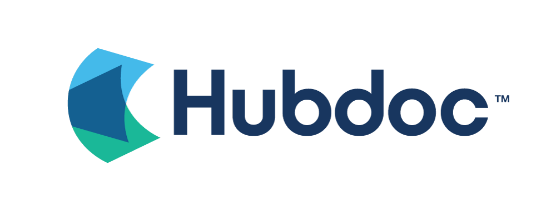 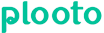 